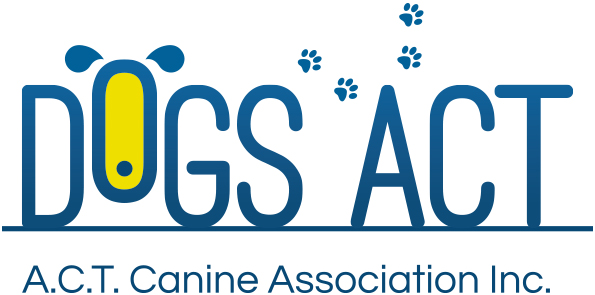 ACT Canine Association Inc. (ABN 11150955611) trading as Dogs A.C.T.Exhibition Park, Federal Highway, Mitchell, ACT.PO Box 815, Dickson ACT 2602. Phone 02 62414404.Email: administrator@dogsact.org.au or visit: http://www.dogsact.org.auOffice hours 9.30am to 2.30pm Tuesday to ThursdayAPPLICATION FOR EXPORT PEDIGREE     $100.00BREED:SEX. NAME OF DOG:REGISTRATION No:MICROCHIP NUMBER:APPLICANT/S:MEMBERSHIP NUMBER:ADDRESS:POST CODE:PHONE NUMBERS:MOBILE:MOBILE:MOBILE:SIGNATURE/S:DATE:ALL OWNERS MUST SIGN UNLESS PRIOR INSTRUCTIONS ARE LODGED WITH THE CONTROLLING BODYIN SIGNING THIS FORM – THE OWNERS AGREE TO THE PUBLICATION OF THIS EXPORT AS PER ANKC REGULATIONSALL OWNERS MUST SIGN UNLESS PRIOR INSTRUCTIONS ARE LODGED WITH THE CONTROLLING BODYIN SIGNING THIS FORM – THE OWNERS AGREE TO THE PUBLICATION OF THIS EXPORT AS PER ANKC REGULATIONSALL OWNERS MUST SIGN UNLESS PRIOR INSTRUCTIONS ARE LODGED WITH THE CONTROLLING BODYIN SIGNING THIS FORM – THE OWNERS AGREE TO THE PUBLICATION OF THIS EXPORT AS PER ANKC REGULATIONSALL OWNERS MUST SIGN UNLESS PRIOR INSTRUCTIONS ARE LODGED WITH THE CONTROLLING BODYIN SIGNING THIS FORM – THE OWNERS AGREE TO THE PUBLICATION OF THIS EXPORT AS PER ANKC REGULATIONSALL OWNERS MUST SIGN UNLESS PRIOR INSTRUCTIONS ARE LODGED WITH THE CONTROLLING BODYIN SIGNING THIS FORM – THE OWNERS AGREE TO THE PUBLICATION OF THIS EXPORT AS PER ANKC REGULATIONSALL OWNERS MUST SIGN UNLESS PRIOR INSTRUCTIONS ARE LODGED WITH THE CONTROLLING BODYIN SIGNING THIS FORM – THE OWNERS AGREE TO THE PUBLICATION OF THIS EXPORT AS PER ANKC REGULATIONSALL OWNERS MUST SIGN UNLESS PRIOR INSTRUCTIONS ARE LODGED WITH THE CONTROLLING BODYIN SIGNING THIS FORM – THE OWNERS AGREE TO THE PUBLICATION OF THIS EXPORT AS PER ANKC REGULATIONSALL OWNERS MUST SIGN UNLESS PRIOR INSTRUCTIONS ARE LODGED WITH THE CONTROLLING BODYIN SIGNING THIS FORM – THE OWNERS AGREE TO THE PUBLICATION OF THIS EXPORT AS PER ANKC REGULATIONSNAME/S OF OVERSEAS PERSON/S WHOM DOG IS TO BE TRANSFERRED AND EXPORT MADE OUT TO.NAME/S OF OVERSEAS PERSON/S WHOM DOG IS TO BE TRANSFERRED AND EXPORT MADE OUT TO.NAME/S OF OVERSEAS PERSON/S WHOM DOG IS TO BE TRANSFERRED AND EXPORT MADE OUT TO.ADDRESS:COUNTRY:PLEASE FORWARD THE COMPLETED APPLICATION TO:ACT CANINE ASSOCIATIONS (DOGS ACT) – PO BOX 815, DICKSON, ACT, 2602PLEASE FORWARD THE COMPLETED APPLICATION TO:ACT CANINE ASSOCIATIONS (DOGS ACT) – PO BOX 815, DICKSON, ACT, 2602PLEASE FORWARD THE COMPLETED APPLICATION TO:ACT CANINE ASSOCIATIONS (DOGS ACT) – PO BOX 815, DICKSON, ACT, 2602PLEASE FORWARD THE COMPLETED APPLICATION TO:ACT CANINE ASSOCIATIONS (DOGS ACT) – PO BOX 815, DICKSON, ACT, 2602PLEASE FORWARD THE COMPLETED APPLICATION TO:ACT CANINE ASSOCIATIONS (DOGS ACT) – PO BOX 815, DICKSON, ACT, 2602PLEASE FORWARD THE COMPLETED APPLICATION TO:ACT CANINE ASSOCIATIONS (DOGS ACT) – PO BOX 815, DICKSON, ACT, 2602PLEASE FORWARD THE COMPLETED APPLICATION TO:ACT CANINE ASSOCIATIONS (DOGS ACT) – PO BOX 815, DICKSON, ACT, 2602PLEASE FORWARD THE COMPLETED APPLICATION TO:ACT CANINE ASSOCIATIONS (DOGS ACT) – PO BOX 815, DICKSON, ACT, 2602ADDRESS:To prevent the loss of this document, it will be returned to the applicant to on forward to the new owner.ADDRESS:To prevent the loss of this document, it will be returned to the applicant to on forward to the new owner.ADDRESS:To prevent the loss of this document, it will be returned to the applicant to on forward to the new owner.IMPORTANT: THE COMPLETED APPLICATION MUST BE ACCCOMPANIED BY THEORIGINAL REGISTRATION CERTIFICATION FILLED IN ON THE REVERSE WITH THEDETAILS OF THE NEW OVERSEAS OWNER/S.IMPORTANT: THE COMPLETED APPLICATION MUST BE ACCCOMPANIED BY THEORIGINAL REGISTRATION CERTIFICATION FILLED IN ON THE REVERSE WITH THEDETAILS OF THE NEW OVERSEAS OWNER/S.IMPORTANT: THE COMPLETED APPLICATION MUST BE ACCCOMPANIED BY THEORIGINAL REGISTRATION CERTIFICATION FILLED IN ON THE REVERSE WITH THEDETAILS OF THE NEW OVERSEAS OWNER/S.IMPORTANT: THE COMPLETED APPLICATION MUST BE ACCCOMPANIED BY THEORIGINAL REGISTRATION CERTIFICATION FILLED IN ON THE REVERSE WITH THEDETAILS OF THE NEW OVERSEAS OWNER/S.IMPORTANT: THE COMPLETED APPLICATION MUST BE ACCCOMPANIED BY THEORIGINAL REGISTRATION CERTIFICATION FILLED IN ON THE REVERSE WITH THEDETAILS OF THE NEW OVERSEAS OWNER/S.IMPORTANT: THE COMPLETED APPLICATION MUST BE ACCCOMPANIED BY THEORIGINAL REGISTRATION CERTIFICATION FILLED IN ON THE REVERSE WITH THEDETAILS OF THE NEW OVERSEAS OWNER/S.IMPORTANT: THE COMPLETED APPLICATION MUST BE ACCCOMPANIED BY THEORIGINAL REGISTRATION CERTIFICATION FILLED IN ON THE REVERSE WITH THEDETAILS OF THE NEW OVERSEAS OWNER/S.IMPORTANT: THE COMPLETED APPLICATION MUST BE ACCCOMPANIED BY THEORIGINAL REGISTRATION CERTIFICATION FILLED IN ON THE REVERSE WITH THEDETAILS OF THE NEW OVERSEAS OWNER/S.EXPORT CERTIFICATE $100.00 INCLUDING GST.
Dogs ACT - PO Box 815 Dickson, ACT, 2602EXPORT CERTIFICATE $100.00 INCLUDING GST.
Dogs ACT - PO Box 815 Dickson, ACT, 2602EXPORT CERTIFICATE $100.00 INCLUDING GST.
Dogs ACT - PO Box 815 Dickson, ACT, 2602EXPORT CERTIFICATE $100.00 INCLUDING GST.
Dogs ACT - PO Box 815 Dickson, ACT, 2602EXPORT CERTIFICATE $100.00 INCLUDING GST.
Dogs ACT - PO Box 815 Dickson, ACT, 2602EXPORT CERTIFICATE $100.00 INCLUDING GST.
Dogs ACT - PO Box 815 Dickson, ACT, 2602EXPORT CERTIFICATE $100.00 INCLUDING GST.
Dogs ACT - PO Box 815 Dickson, ACT, 2602EXPORT CERTIFICATE $100.00 INCLUDING GST.
Dogs ACT - PO Box 815 Dickson, ACT, 2602